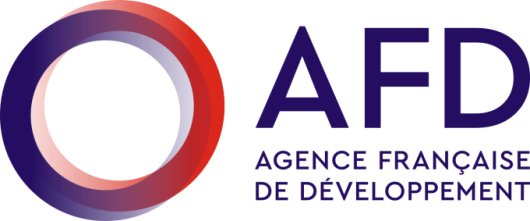 AVIS D APPEL D’OFFRES (AON)Date : 11 avril 2023 / Pays : Haïti / Maître d'Ouvrage : Entraide Médicale Internationale___________________________________________________________________________________________Réhabilitation du Service de Pédiatrie d’Hôpital Immaculée Conception des Cayes dans département du Sud dans le cadre du TIMAMA 2 – Projet d’amélioration des soins maternels et infantilesAON No :02/EMI/TIMAMA 2 AFD/Avril 2023L'Entraide Médicale Internationale a obtune un financement de la Agence Française de developpement (l’AFD) pour financer le cout de la réhabilitation du Service de Pediatrie d’Hôpital Immaculée Conception des Cayes a subi d'importants dégâts après le siesme du 14 aout 2021.L’Entraide Médicale Internationale sollicite des Offres sous pli fermé de la part de Soumissionnaires éligibles pour exécuter le travaux de construction et réhabilitation du Service De Pédiatrie d’HIC des Cayes.Démolition totale d’aile droit de 145,95m2 du bâtiment et des fondationsReconstruction de l’aile d’une superficie de 145,95 m2Renforcement de la structure existante existent et réhabilitation de l’aile gaucheLes Soumissionnaires éligibles et intéressés peuvent obtenir des informations auprès d’Entraide Medicale Internationale, ingénieur João Couto, joao.couto@emi-ong.org, téléphone : +509 4040 2122/+509 3717 2192 WhatsApp: +509 4040 2122 et prendre connaissance des Documents d’Appel d’Offres à la Direction de Santé de la Famille (DSF) du Ministère de la Santé Publique et de la Population, Haïti à l'adresse suivante 1, Angle Avenue Maïs Gâté et, Rue Jacques Roumain, Port-au-Prince, Haïti - GMS N18ﹾ34’17.449’’; O72ﹾ17’31.594’’ le jour 13 avril 2023 des 11 :00 AM jusqu'au 14 :00.Les Instructions aux Soumissionnaires et les Cahier des Clauses Administratives et Générales sont ceux des Documents Type de Passation de Marchés pour Travaux de l'AFD.Les Offres devront être soumises à l’adresse ci-dessus au plus tard le 5 juin 2023 10 :00 AM.Les Offres seront ouvertes en présence des représentants des Soumissionnaires qui le souhaitent le 6 juin 2023 11 :00 AM, à l’adresse suivante : Direction de la Santé de la Famille (DSF) du Ministère de la Santé Publique et de la Population, Haïti à l'adresse suivante 1, Angle Avenue Maïs Gâté et, Rue Jacques Roumain, Port-au-Prince, Haïti - GMS N18ﹾ34’17.449’’; O72ﹾ17’31. 